Pielikums Nr.6Pašvaldības zeme, Brīvzemnieku pagasts, kadastra apzīmējums 6648 001 0190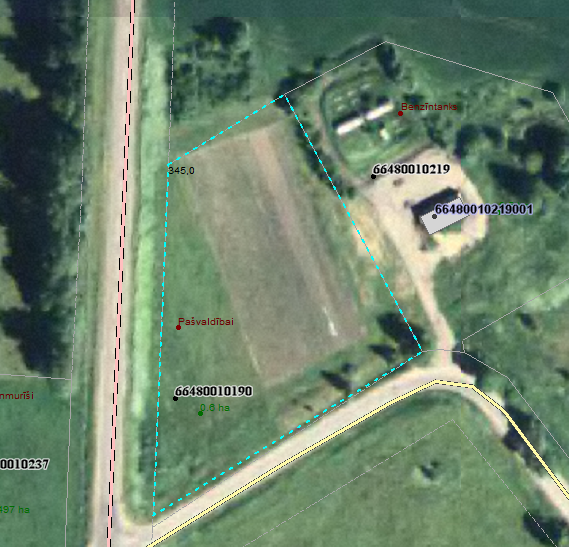 Sagatavoja: G.Meļķe-Kažoka